Australian Capital TerritoryFisheries (Fishing Closures) Declaration 2022Disallowable instrument DI2022–222made under the  Fisheries Act 2000, s 13 (Fishing closures)1	Name of instrumentThis instrument is the Fisheries (Fishing Closures) Declaration 2022.  2	Commencement This instrument commences on the day after its notification day. 3	Fishing closuresI prohibit the taking of:any fish from prohibited waters at all times; and any fish from trout waters for the period stated in clause 1.1 of schedule 1; andMurray Cod (Maccullochella peelii) from public waters for the period stated in clause 1.2 of schedule 1; andRainbow Trout (Oncorhynchus mykiss) and Brown Trout (Salmo trutta) from trout waters for the period stated in clause 1.3 of schedule 1; andany fish described in clause 1.4 of schedule 1 from public waters at all times.Note	A person commits an offence if the person takes fish in contravention of a fishing closure (see Fisheries Act 2000, s 80).4	DictionaryIn this instrument:prohibited waters means the following public waters, as indicated in the map in schedule 2:Cotter River upstream of new Cotter dam wall to the junction of Condor Creek, including the Cotter reservoir;Cotter River and catchment upstream of Bendora dam wall, including Bendora and Corin reservoirs;Murrumbidgee River downstream of Angle Crossing to the junction with the Gudgenby River;Tidbinbilla River and catchment within the Tidbinbilla Nature Reserve; Kellys Swamp and Jerrabomberra Swamp within the Jerrabomberra Wetlands Nature Reserve, and any areas where fishing is prohibited as described in the Jerrabomberra Wetlands Nature Reserve Plan of Management 2010; andall waters within Canberra Nature Park nature reserves where fishing is prohibited, as described in Nature Conservation (Canberra Nature Park) Reserve Management Plan 2021 (DI2021-268) as in force from time to time. trout waters means the following public waters, as indicated in the map in schedule 2:Gudgenby River and its catchment and tributaries;Naas River and its catchment and tributaries;Paddys River and its catchment and tributaries;Condor Creek and its catchment and tributaries;Cotter River and its catchment and tributaries downstream of Bendora Dam to the junction with Condor Creek;Molonglo River above junction with the Queanbeyan River to the ACT border;Orroral River and its tributaries.Bren Burkevics 
Acting Conservator of Flora and Fauna 27 July 2022Schedule 1	Fishing closures(see s 3)1.1	No fishing in trout waters at certain timesThe taking of any fish from trout waters is prohibited from the Tuesday after the Queen’s Birthday long weekend in June to the last Friday prior to the start of the Labour Day long weekend in October in any year.  1.2	No taking of Murray Cod at certain timesThe taking of Murray Cod from public waters is prohibited from 12:00 midnight on 1 September to 11:59 pm on 30 November in any year.  1.3	No taking of Rainbow Trout or Brown Trout at certain timesThe taking of Rainbow Trout or Brown Trout from trout waters is prohibited from the Tuesday after the Queen’s Birthday long weekend in June to the last Friday prior to the start of the Labour Day long weekend in October in any year.  1.4	No taking of certain species of fish at any timeThe taking of the following species of fish from public waters is prohibited at any time: Alpine Spiny Crayfish (Euastacus crassus);Macquarie Perch (Macquaria australasica);Murray River Crayfish (Euastacus armatus);Rieks Crayfish (Euastacus rieki).Silver Perch (Bidyanus bidyanus);Trout Cod (Maccullochella macquariensis);Two-spined Blackfish (Gadopsis bispinosus).Schedule 2	Map of open, prohibited and trout waters(see s 4)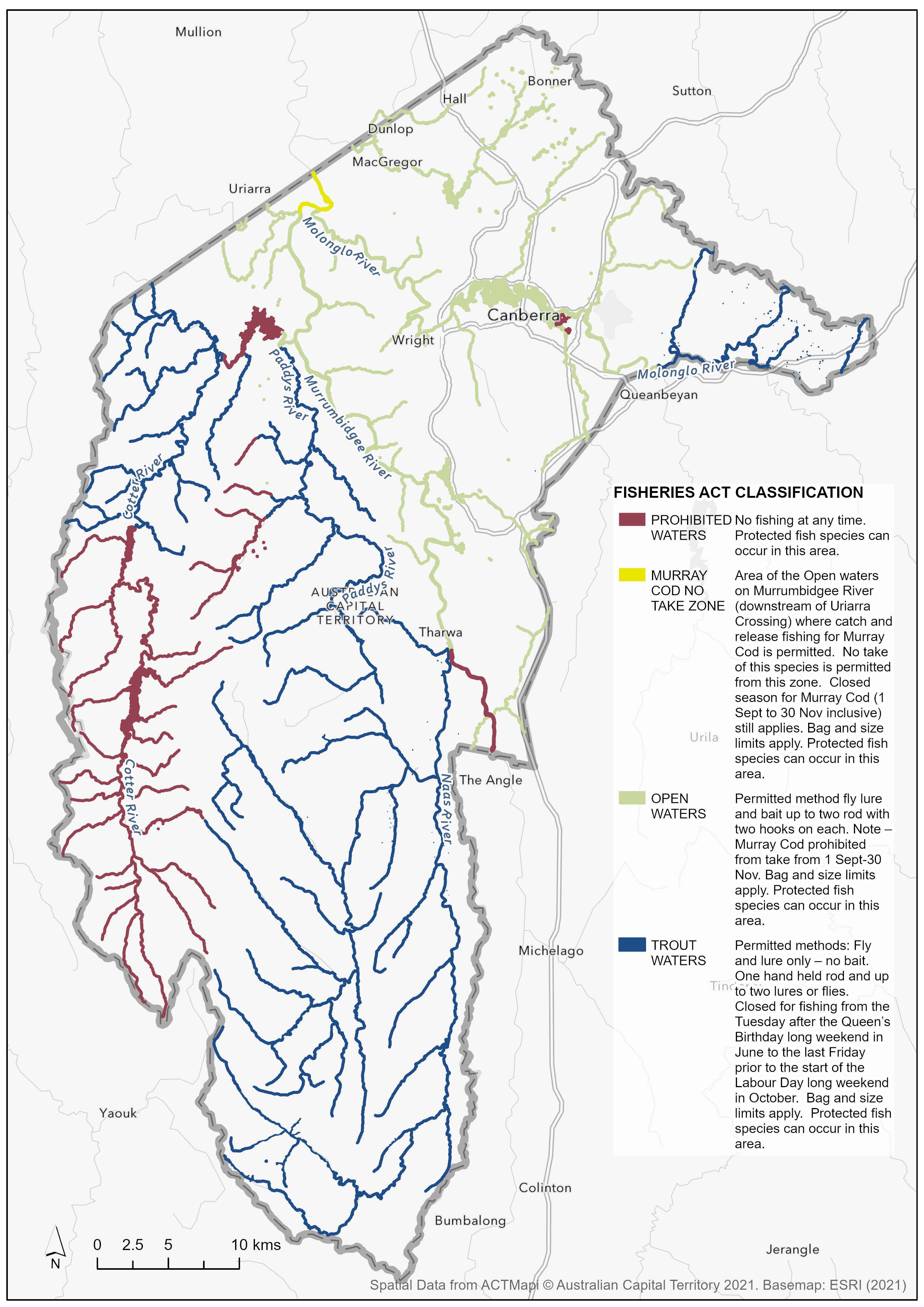 